Guía lenguajeComprensión lectora 5° básicoSemana 18 de mayo 2020El diario de Ana FrankFragmento“Sábado, 20 de junio de 1942”.He llegado al punto donde nace toda esta idea de escribir un diario, no tengo ninguna amiga.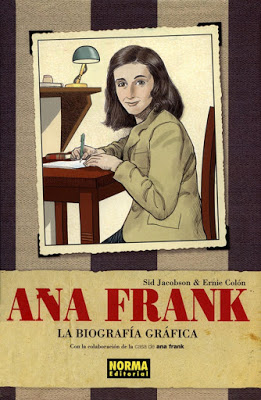 	Para ser más clara tendré que añadir una explicación, porque nadie entenderá como una chica de trece años puede estar sola en el mundo. Es que tampoco es tan así: tengo unos padres muy buenos y una hermana de dieciséis, y tengo como treinta amigas en total, entre buenas y menos buenas. Tengo un montón de admiradores que tratan de que nuestras miradas se crucen o que, cuando no hay otra posibilidad, intentan mirarme durante la clase a través de un espejito roto.	Tengo a mis parientes, a mis tías, que son muy buenas, y un buen hogar. Al parecer no me falta nada, salvo la amiga del alma. Con las chicas que conozco lo único que puedo hacer es divertirme y pasarlo bien. Nunca hablamos de otras cosas que no sean las cotidianas, nunca llegamos a hablar de cosas íntimas. Y ahí esta justamente la importancia del asunto. Tal vez la falta de confidencialidad sea culpa mía, el asunto es que las cosas son como son y lamentablemente no se pueden cambiar. De ahí este diario.	Para realzar todavía más en mi fantasía la idea de la amiga tan anhelada, no quisiera apuntar en este diario los hechos sin más, como hace todo el mundo, sino que hare que el propio diario sea esa amiga, y esa amiga se llamara Kitty.Lee y responde en tu cuaderno:		¿Por qué Ana escribe un diario de vida?__________________________________________________________________________________________________________________________________________________________________________________________¿Qué nombre le pone Ana a su diario y por qué?__________________________________________________________________________________________________________________________________________________________________________________________¿Por qué es tan importante para Ana el tener una “amiga del alma”?__________________________________________________________________________________________________________________________________________________________________________________________Tú ¿tienes un amigo o amiga del alma? ¿En qué se diferencia de los demás amigos?__________________________________________________________________________________________________________________________________________________________________________________________¿Has leído otros diarios de vida? ¿Cuál o cuáles? ¿Son reales o de ficción? ¿Cómo lo sabes?__________________________________________________________________________________________________________________________________________________________________________________________¿Has escrito alguna vez un diario? ¿Con que intención lo hiciste?__________________________________________________________________________________________________________________________________________________________________________________________¿Qué sabes de la vida de Ana Frank y la época que le toco vivir? Investiga su vida.______________________________________________________________________________________________________________________________________________________________________________________________________________________________________________________________________________________________________________________